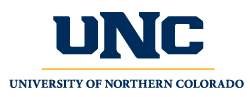 Professional Education CouncilMinutesFebruary 22, 2018McKee 282; 4:00-5:30 PMPresent:  Courtney Luce, Stan Trembach, Jackie Davis, Brian Rose, Donna Goodwin, Teresa Higgins, Kim Creasy, Ginny Huang, Jaimie McMullen, Jennifer Krause, Collin Brooks, Mark MontemayorAbsent: Jeri Kraver, Todd Sundeen, Suzette Youngs, Robert PowersGuest: Jen Urbach, SPEDWelcome: Courtney Luce, ChairApproval of 1.25.18 MinutesMinutes approved.Curriculum Review:  Checkpoint course/program changesSPED Generalist – checkpoint removal.  Jen Urbach presented curriculum changes.  They are also updating EDSE 443 co-reqs, which should be pre-reqs.  Charlie Couch, per Jen Urbach, approved this.Jaimie motioned to approve the SPED Generalist curriculum changes, Jennifer seconded.  ApprovedSPED Early Childhood MA – Jackie Davis presented curriculum changes.  Documents were submitted with paperwork previously approved and added new wording for checkpoint course updates. Brian asked if this is a problem.  Jennifer mentioned that this might be easier for the Registrar to have all the changes in one document instead of two and that they may possibly have not made any changes from the first submission.Art Education – Donna Goodwin presented curriculum changes.  These are the same updates on checkpoint courses per request from the Registrar.STE (all licensure programs and some liberal arts) – Ginny Huang presented curriculum changes.  These are the same updates on checkpoint courses and other courses with prerequisites per request from RegistrarTeresa motioned to approve the SPED Early Childhood MA, Art Education and STE curriculum changes, Jaimie seconded.  ApprovedOld Business:Brian is still working on developing a plan.  He will bring something to next month’s meeting.Jaimie – do other entities or universities have something similar to use as a template.Brian – find something that helps us to determine what our purpose is, how/what we review with curriculum.Announcements:Ginny – wanted to provide an update on the reauthorization involving licensure, endorsement programs.  There are 70+ programs on campus involved with the reauthorization.  CDE will review all documents uploaded.  It will take CDE at least 8 weeks to review the documents these programs have submitted.  November 5th-9th CDE will have a site visit at UNC.  CEBS was notified today that content areas have to complete matrices for the PostBac program.  It was originally thought that Teacher Quality Standards would be enough, but CDE said it was not.Adjournment:Jaimie motioned, Jackie seconded.  Meeting adjourned.Minutes submitted by Cheryl Sparks